Зарегистрировано в Минюсте России 26 мая 2021 г. N 63627МИНИСТЕРСТВО ПРОСВЕЩЕНИЯ РОССИЙСКОЙ ФЕДЕРАЦИИПРИКАЗот 21 апреля 2021 г. N 192ОБ УТВЕРЖДЕНИИФЕДЕРАЛЬНОГО ГОСУДАРСТВЕННОГО ОБРАЗОВАТЕЛЬНОГО СТАНДАРТАСРЕДНЕГО ПРОФЕССИОНАЛЬНОГО ОБРАЗОВАНИЯ ПО СПЕЦИАЛЬНОСТИ20.02.05 ОРГАНИЗАЦИЯ ОПЕРАТИВНОГО (ЭКСТРЕННОГО)РЕАГИРОВАНИЯ В ЧРЕЗВЫЧАЙНЫХ СИТУАЦИЯХВ соответствии с подпунктом 4.2.30 пункта 4 Положения о Министерстве просвещения Российской Федерации, утвержденного постановлением Правительства Российской Федерации от 28 июля 2018 г. N 884 (Собрание законодательства Российской Федерации, 2018, N 32, ст. 5343), и пунктом 27 Правил разработки, утверждения федеральных государственных образовательных стандартов и внесения в них изменений, утвержденных постановлением Правительства Российской Федерации от 12 апреля 2019 г. N 434 (Собрание законодательства Российской Федерации, 2019, N 16, ст. 1942), приказываю:Утвердить прилагаемый федеральный государственный образовательный стандарт среднего профессионального образования по специальности 20.02.05 Организация оперативного (экстренного) реагирования в чрезвычайных ситуациях.МинистрС.С.КРАВЦОВПриложениеУтвержденприказом Министерства просвещенияРоссийской Федерацииот 21 апреля 2021 г. N 192ФЕДЕРАЛЬНЫЙ ГОСУДАРСТВЕННЫЙ ОБРАЗОВАТЕЛЬНЫЙ СТАНДАРТСРЕДНЕГО ПРОФЕССИОНАЛЬНОГО ОБРАЗОВАНИЯ ПО СПЕЦИАЛЬНОСТИ20.02.05 ОРГАНИЗАЦИЯ ОПЕРАТИВНОГО (ЭКСТРЕННОГО)РЕАГИРОВАНИЯ В ЧРЕЗВЫЧАЙНЫХ СИТУАЦИЯХI. ОБЩИЕ ПОЛОЖЕНИЯ1.1. Настоящий федеральный государственный образовательный стандарт среднего профессионального образования представляет собой совокупность обязательных требований при реализации образовательных программ среднего профессионального образования - программ подготовки специалистов среднего звена по специальности 20.02.05 Организация оперативного (экстренного) реагирования в чрезвычайных ситуациях (далее соответственно - ФГОС СПО, образовательная программа, специальность).1.2. Получение образования по специальности допускается только в профессиональной образовательной организации или образовательной организации высшего образования (далее вместе - образовательная организация).1.3. Обучение по образовательной программе в образовательной организации осуществляется в очной и очно-заочной формах обучения.1.4. Содержание образования по специальности определяется образовательной программой, разрабатываемой и утверждаемой образовательной организацией самостоятельно в соответствии с ФГОС СПО и с учетом соответствующих примерных основных образовательных программ, включенных в реестр примерных основных образовательных программ (далее - ПООП).1.5. Образовательная организация разрабатывает образовательную программу в соответствии с квалификацией специалиста среднего звена "специалист по приему и обработке экстренных вызовов", указанной в Перечне специальностей среднего профессионального образования, утвержденном приказом Министерства образования и науки Российской Федерации от 29 октября 2013 г. N 1199 (зарегистрирован Министерством юстиции Российской Федерации 26 декабря 2013 г., регистрационный N 30861, с изменениями, внесенными приказами Министерства образования и науки Российской Федерации от 14 мая 2014 г. N 518 (зарегистрирован Министерством юстиции Российской Федерации 28 мая 2014 г., регистрационный N 32461), от 18 ноября 2015 г. N 1350 (зарегистрирован Министерством юстиции Российской Федерации 3 декабря 2015 г., регистрационный N 39955), от 25 ноября 2016 г. N 1477 (зарегистрирован Министерством юстиции Российской Федерации 12 декабря 2016 г., регистрационный N 44662), приказами Министерства просвещения Российской Федерации от 3 декабря 2019 г. N 655 (зарегистрирован Министерством юстиции Российской Федерации 21 февраля 2020 г., регистрационный N 57581) и от 20 января 2021 г. N 15 (зарегистрирован Министерством юстиции Российской Федерации 19 февраля 2021 г., регистрационный N 62570).1.6. При разработке образовательной программы образовательная организация формирует требования к результатам ее освоения в виде общих и профессиональных компетенций (далее - компетенции), требования к результатам освоения в части профессиональных компетенций формируются на основе профессиональных стандартов (приложение N 1 к ФГОС СПО).1.7. Область профессиональной деятельности, в которой выпускники, освоившие образовательную программу, могут осуществлять профессиональную деятельность: 12 Обеспечение безопасности <1>.--------------------------------<1> Таблица приложения к приказу Министерства труда и социальной защиты Российской Федерации от 29 сентября 2014 г. N 667н "О реестре профессиональных стандартов (перечне видов профессиональной деятельности)" (зарегистрирован Министерством юстиции Российской Федерации 19 ноября 2014 г., регистрационный N 34779) с изменением, внесенным приказом Министерства труда и социальной защиты Российской Федерации от 9 марта 2017 г. N 254н (зарегистрирован Министерством юстиции Российской Федерации 29 марта 2017 г., регистрационный N 46168).1.8. Образовательная программа, реализуемая на базе основного общего образования, разрабатывается образовательной организацией на основе требований федерального государственного образовательного стандарта среднего общего образования и ФГОС СПО с учетом получаемой специальности.1.9. При реализации образовательной программы образовательная организация вправе применять электронное обучение и дистанционные образовательные технологии.При обучении инвалидов и лиц с ограниченными возможностями здоровья электронное обучение и дистанционные образовательные технологии должны предусматривать возможность приема-передачи информации в доступных для них формах.1.10. Реализация образовательной программы осуществляется образовательной организацией как самостоятельно, так и посредством сетевой формы.Образовательная деятельность при освоении образовательной программы или отдельных ее компонентов организуется в форме практической подготовки.1.11. Воспитание обучающихся при освоении ими образовательной программы осуществляется на основе включаемых в образовательную программу рабочей программы воспитания и календарного плана воспитательной работы, разрабатываемых и утверждаемых с учетом включенных в ПООП примерной рабочей программы воспитания и примерного календарного плана воспитательной работы.1.12. Образовательная программа реализуется на государственном языке Российской Федерации, если иное не определено локальным нормативным актом образовательной организации <2>.--------------------------------<2> Статья 14 Федерального закона от 29 декабря 2012 г. N 273-ФЗ "Об образовании в Российской Федерации" (Собрание законодательства Российской Федерации, 2012, N 53, ст. 7598; 2018, N 32, ст. 5110).1.13. Срок получения образования по образовательной программе в очной форме обучения вне зависимости от применяемых образовательных технологий, составляет:на базе основного общего образования - 3 года 10 месяцев;на базе среднего общего образования - 2 года 10 месяцев.Срок получения образования по образовательной программе в очно-заочной форме обучения, вне зависимости от применяемых образовательных технологий, увеличивается по сравнению со сроком получения образования по образовательной программе в очной форме обучения:не более чем на 1,5 года при получении образования на базе основного общего образования;не более чем на 1 год при получении образования на базе среднего общего образования.При обучении по индивидуальному учебному плану срок получения образования по образовательной программе вне зависимости от формы обучения составляет не более срока получения образования, установленного для соответствующей формы обучения. При обучении по индивидуальному учебному плану обучающихся инвалидов и лиц с ограниченными возможностями здоровья срок получения образования может быть увеличен не более чем на один год по сравнению со сроком получения образования для соответствующей формы обучения.Конкретный срок получения образования и объем образовательной программы, реализуемый за один учебный год, в очно-заочной форме обучения, по индивидуальному учебному плану, в том числе при ускоренном обучении, определяются образовательной организацией самостоятельно в пределах сроков, установленных настоящим пунктом.II. ТРЕБОВАНИЯ К СТРУКТУРЕ ОБРАЗОВАТЕЛЬНОЙ ПРОГРАММЫ2.1. Структура образовательной программы включает обязательную часть и часть, формируемую участниками образовательных отношений (вариативную часть).Обязательная часть образовательной программы направлена на формирование общих и профессиональных компетенций, предусмотренных главой III ФГОС СПО, и должна составлять не более 70 процентов от общего объема времени, отведенного на ее освоение, без учета объема времени на государственную итоговую аттестацию.Вариативная часть образовательной программы дает возможность расширения основного(-ых) вида(-ов) деятельности, к которым должен быть готов выпускник, освоивший образовательную программу, согласно квалификации, указанной в пункте 1.5 ФГОС СПО (далее - основные виды деятельности), а также получения дополнительных компетенций, необходимых для обеспечения конкурентоспособности выпускника в соответствии с запросами регионального рынка труда.Конкретное соотношение объемов обязательной части и вариативной части образовательной программы образовательная организация определяет самостоятельно в соответствии с требованиями настоящего пункта, а также с учетом ПООП.2.2. Образовательная программа имеет следующую структуру:общий гуманитарный и социально-экономический цикл;математический и общий естественнонаучный цикл;общепрофессиональный цикл;профессиональный цикл;государственная итоговая аттестация, которая завершается присвоением квалификации специалиста среднего звена, указанной в пункте 1.5 ФГОС СПО.ТаблицаСтруктура и объем образовательной программы2.3. Перечень, содержание, объем и порядок реализации дисциплин (модулей) образовательной программы образовательная организация определяет самостоятельно с учетом ПООП по соответствующей специальности.Для определения объема образовательной программы образовательной организацией может быть применена система зачетных единиц, при этом одна зачетная единица соответствует 32 - 36 академическим часам.2.4. В общем гуманитарном и социально-экономическом, математическом и общем естественнонаучном, общепрофессиональном и профессиональном циклах (далее - учебные циклы) образовательной программы выделяется объем работы обучающихся во взаимодействии с преподавателем по видам учебных занятий (урок, практическое занятие, лабораторное занятие, консультация, лекция, семинар), практики (в профессиональном цикле) и самостоятельной работы обучающихся.На проведение учебных занятий и практик при освоении учебных циклов образовательной программы в очной форме обучения должно быть выделено не менее 70 процентов от объема учебных циклов образовательной программы, предусмотренного Таблицей ФГОС СПО, в очно-заочной форме обучения - не менее 25 процентов.В учебные циклы включается промежуточная аттестация обучающихся, которая осуществляется в рамках освоения указанных циклов в соответствии с формой, определяемой образовательной организацией, и фондами оценочных средств, позволяющими оценить достижение запланированных по отдельным дисциплинам (модулям) и практикам результатов обучения.2.5. Обязательная часть общего гуманитарного и социально-экономического цикла образовательной программы должна предусматривать изучение следующих дисциплин: "Основы философии", "История", "Психология общения", "Иностранный язык в профессиональной деятельности", "Физическая культура".Общий объем дисциплины "Физическая культура" не может быть менее 160 академических часов. Для обучающихся инвалидов и лиц с ограниченными возможностями здоровья образовательная организация устанавливает особый порядок освоения дисциплины "Физическая культура" с учетом состояния их здоровья.2.6. Образовательная организация должна предоставлять инвалидам и лицам с ограниченными возможностями здоровья возможность обучения по образовательной программе, учитывающей особенности их психофизического развития, индивидуальных возможностей и при необходимости обеспечивающей коррекцию нарушений развития и социальную адаптацию указанных лиц.2.7. Освоение общепрофессионального цикла образовательной программы в очной форме обучения должно предусматривать изучение дисциплины "Безопасность жизнедеятельности" в объеме 68 академических часов, из них на освоение основ военной службы (для юношей) - не менее 48 академических часов от общего объема времени, отведенного на указанную дисциплину.Образовательной программой для подгрупп девушек может быть предусмотрено использование не менее 48 академических часов от общего объема времени дисциплины "Безопасность жизнедеятельности", предусмотренных на изучение основ военной службы, на освоение основ медицинских знаний.2.8. Профессиональный цикл образовательной программы включает профессиональные модули, которые формируются в соответствии с основными видами деятельности, предусмотренными ФГОС СПО.В профессиональный цикл образовательной программы входят следующие виды практик: учебная практика и производственная практика, которые реализуются в форме практической подготовки.Учебная и производственная практики проводятся при освоении обучающимися профессиональных компетенций в рамках профессионального цикла и реализуются как в несколько периодов, так и рассредоточено, чередуясь с теоретическими занятиями.Часть профессионального цикла образовательной программы, выделяемого на проведение практик, определяется образовательной организацией в объеме не менее 25 процентов от профессионального цикла образовательной программы.2.9. Государственная итоговая аттестация проводится в форме защиты выпускной квалификационной работы, которая выполняется в виде дипломной работы (дипломного проекта) и демонстрационного экзамена.III. ТРЕБОВАНИЯ К РЕЗУЛЬТАТАМ ОСВОЕНИЯОБРАЗОВАТЕЛЬНОЙ ПРОГРАММЫ3.1. В результате освоения образовательной программы у выпускника должны быть сформированы общие и профессиональные компетенции.3.2. Выпускник, освоивший образовательную программу, должен обладать следующими общими компетенциями (далее - ОК):ОК 01. Выбирать способы решения задач профессиональной деятельности, применительно к различным контекстам;ОК 02. Осуществлять поиск, анализ и интерпретацию информации, необходимой для выполнения задач профессиональной деятельности;ОК 03. Планировать и реализовывать собственное профессиональное и личностное развитие;ОК 04. Работать в коллективе и команде, эффективно взаимодействовать с коллегами, руководством, клиентами;ОК 05. Осуществлять устную и письменную коммуникацию на государственном языке Российской Федерации с учетом особенностей социального и культурного контекста;ОК 06. Проявлять гражданско-патриотическую позицию, демонстрировать осознанное поведение на основе традиционных общечеловеческих ценностей, применять стандарты антикоррупционного поведения;ОК 07. Содействовать сохранению окружающей среды, ресурсосбережению, эффективно действовать в чрезвычайных ситуациях;ОК 08. Использовать средства физической культуры для сохранения и укрепления здоровья в процессе профессиональной деятельности и поддержания необходимого уровня физической подготовленности;ОК 09. Использовать информационные технологии в профессиональной деятельности;ОК 10. Пользоваться профессиональной документацией на государственном и иностранном языках;ОК 11. Использовать знания по финансовой грамотности, планировать предпринимательскую деятельность в профессиональной сфере.3.3. Выпускник, освоивший образовательную программу, должен быть готов к выполнению основных видов деятельности, предусмотренных ФГОС СПО:прием экстренных вызовов (сообщений о происшествиях);оповещение экстренных оперативных и аварийно-восстановительных служб, служб жизнеобеспечения населения и единых дежурно-диспетчерских служб о происшествии;оказание справочно-консультативной помощи заявителям.3.4. Выпускник, освоивший образовательную программу, должен обладать профессиональными компетенциями (далее - ПК), соответствующими основным видам деятельности, указанным в пункте 3.3 ФГОС СПО:3.4.1. Прием экстренных вызовов (сообщений о происшествиях):ПК 1.1. Определять характер обращения заявителя, явных и потенциальных угроз для жизни, здоровья и имущества заявителя и иных лиц, а также угрозы нарушения правопорядка;ПК 1.2. Использовать аппаратно-программные средства либо резервные информационные ресурсы для определения (уточнения) адреса (места) происшествия, регистрации полученных данных, направления вызова в систему информационного обслуживания населения (при наличии);ПК 1.3. Определять необходимость привлечения к реагированию на происшествие экстренных оперативных служб (далее - ЭОС), аварийно-восстановительных служб (далее - АВС), служб жизнеобеспечения населения, единых дежурно-диспетчерских служб (далее - ЕДДС) и/или служб, которые не входят в перечень служб, взаимодействующих в системе обеспечения оповещения экстренных служб, но которые могут быть привлечены к реагированию на происшествие и оказанию помощи гражданам (другие службы);ПК 1.4. Определять необходимость оказания справочно-консультативной помощи заявителю для самостоятельного решения им возникших проблем безопасности и нарушения условий жизнедеятельности или привлечения к оказанию справочно-консультативной помощи специалистов ЭОС, АВС, ЕДДС или других служб;ПК 1.5. Определять необходимость присвоения происшествию признака чрезвычайной ситуации (ЧС) и автоматизированной передачи данных о нем в центр управления кризисными ситуациями субъекта Российской Федерации (далее - ЦУКС), ЕДДС, ЭОС и АВС в соответствии с соглашениями и регламентами информационного взаимодействия структур.3.4.2. Оповещение экстренных оперативных и аварийно-восстановительных служб, служб жизнеобеспечения населения и единых дежурно-диспетчерских служб о происшествии:ПК 2.1. Определять перечень ЭОС, АВС, ЕДДС и/или других служб (при необходимости), подлежащих оповещению в связи с происшествием;ПК 2.2. Использовать аппаратно-программные средства для передачи сообщения в ЭОС, АВС, ЕДДС и/или в другие службы (при необходимости) в соответствии с их территориальной и функциональной принадлежностью и информирования ЭОС, АВС, ЕДДС и/или других служб (при необходимости) о поступлении новых и уточняющих данных о происшествии, регистрации факта передачи сообщения;ПК 2.3. Координировать действия специалистов ЭОС, АВС, ЕДДС и/или других служб (при необходимости), привлеченных к реагированию на происшествие;ПК 2.4. Выполнять автоматизированную передачу данных о происшествии с признаком ЧС в ЦУКС, ЕДДС, ЭОС и АВС в соответствии с соглашениями и регламентами информационного взаимодействия структур.3.4.3. Оказание справочно-консультативной помощи заявителям:ПК 3.1. Определять по результатам опроса заявителя перечень справочной информации и/или рекомендаций по правилам поведения на месте происшествия, необходимых для самостоятельного предотвращения (преодоления) угроз жизни, здоровью, имуществу граждан, а также правопорядку;ПК 3.2. Осуществлять поиск необходимой справочной информации и/или методических материалов по рекомендациям с помощью аппаратно-программных средств либо резервных информационных ресурсов;ПК 3.3. Осуществлять взаимодействие с заявителем с целью передачи необходимой справочной информации и/или рекомендаций для предотвращения (преодоления) угроз жизни, здоровью, имуществу граждан, а также правопорядку, и информирования о рисках, связанных с невыполнением переданных рекомендаций;ПК 3.4. Определять по результатам опроса заявителя перечень ЭОС, АВС, ЕДДС и других служб, специалисты которых могут быть привлечены для предоставления заявителю специальной справочной информации и/или специальных рекомендаций (при необходимости);ПК 3.5. Осуществлять с помощью аппаратно-программных средств коммуникации заявителя со специалистами ЭОС, АВС, ЕДДС и других служб для передачи специальной справочной информации и/или специальных рекомендаций по правилам поведения на месте происшествия (при необходимости);ПК 3.6. Координировать действия заявителя и специалистов других служб в процессе предоставления заявителю рекомендаций по правилам поведения на месте происшествия до прибытия сил реагирования ЭОС, АВС и/или других служб (при необходимости).3.5. Минимальные требования к результатам освоения основных видов деятельности образовательной программы представлены в приложении N 2 к ФГОС СПО.3.6. Образовательная организация самостоятельно планирует результаты обучения по отдельным дисциплинам (модулям) и практикам, которые должны быть соотнесены с требуемыми результатами освоения образовательной программы (компетенциями выпускников). Совокупность запланированных результатов обучения должна обеспечивать выпускнику освоение всех ОК и ПК, установленных ФГОС СПО.IV. ТРЕБОВАНИЯ К УСЛОВИЯМ РЕАЛИЗАЦИИОБРАЗОВАТЕЛЬНОЙ ПРОГРАММЫ4.1. Требования к условиям реализации образовательной программы включают в себя общесистемные требования, требования к материально-техническому, учебно-методическому обеспечению, к организации воспитания обучающихся, кадровым и финансовым условиям реализации образовательной программы.4.2. Общесистемные требования к условиям реализации образовательной программы.4.2.1. Образовательная организация должна располагать на праве собственности или ином законном основании материально-технической базой, обеспечивающей проведение всех видов учебной деятельности обучающихся, предусмотренных учебным планом, с учетом ПООП.4.2.2. В случае реализации образовательной программы с использованием сетевой формы требования к реализации образовательной программы должны обеспечиваться совокупностью ресурсов материально-технического и учебно-методического обеспечения, предоставляемого организациями, участвующими в реализации образовательной программы с использованием сетевой формы.4.2.3. В случае реализации образовательной программы на созданных образовательной организацией в установленном порядке в иных организациях кафедрах или иных структурных подразделениях требования к реализации образовательной программы должны обеспечиваться совокупностью ресурсов указанных организаций.4.3. Требования к материально-техническому и учебно-методическому обеспечению реализации образовательной программы.4.3.1. Специальные помещения должны представлять собой учебные аудитории для проведения занятий всех видов, предусмотренных образовательной программой, в том числе групповых и индивидуальных консультаций, текущего контроля и промежуточной аттестации, а также помещения для воспитательной, самостоятельной работы, мастерские и лаборатории, оснащенные оборудованием, техническими средствами обучения и материалами, учитывающими требования международных стандартов.4.3.2. Помещения для самостоятельной работы обучающихся должны быть оснащены компьютерной техникой с возможностью подключения к информационно-телекоммуникационной сети "Интернет" и обеспечением доступа в электронную информационно-образовательную среду образовательной организации (при наличии).В случае применения электронного обучения, дистанционных образовательных технологий допускается применение специально оборудованных помещений, их виртуальных аналогов, позволяющих обучающимся осваивать ОК и ПК.4.3.3. Образовательная организация должна быть обеспечена необходимым комплектом лицензионного программного обеспечения.4.3.4. Библиотечный фонд образовательной организации должен быть укомплектован печатными и (или) электронными учебными изданиями (включая учебники и учебные пособия) по каждой дисциплине (модулю) из расчета одно печатное и (или) электронное учебное издание по каждой дисциплине (модулю) на одного обучающегося.В качестве основной литературы образовательная организация использует учебники, учебные пособия, предусмотренные ПООП.В случае наличия электронной информационно-образовательной среды допускается замена печатного библиотечного фонда предоставлением права одновременного доступа не менее 25 процентов обучающихся к цифровой (электронной) библиотеке.4.3.5. Обучающиеся инвалиды и лица с ограниченными возможностями здоровья должны быть обеспечены печатными и (или) электронными учебными изданиями, адаптированными при необходимости для обучения указанных обучающихся.4.3.6. Образовательная программа должна обеспечиваться учебно-методической документацией по всем учебным предметам, дисциплинам (модулям).4.3.7. Рекомендации по иному материально-техническому и учебно-методическому обеспечению реализации образовательной программы определяются ПООП.4.4. Требования к кадровым условиям реализации образовательной программы.4.4.1. Реализация образовательной программы обеспечивается педагогическими работниками образовательной организации, а также лицами, привлекаемыми к реализации образовательной программы на иных условиях, в том числе из числа руководителей и работников организаций, направление деятельности которых соответствует области профессиональной деятельности, указанной в пункте 1.7 ФГОС СПО (имеющих стаж работы в данной профессиональной области не менее 3 лет).4.4.2. Квалификация педагогических работников образовательной организации должна отвечать квалификационным требованиям, указанным в квалификационных справочниках и (или) профессиональных стандартах (при наличии).Педагогические работники, привлекаемые к реализации образовательной программы, должны получать дополнительное профессиональное образование по программам повышения квалификации, в том числе в форме стажировки в организациях, направление деятельности которых соответствует области профессиональной деятельности, указанной в пункте 1.7 ФГОС СПО, не реже одного раза в 3 года с учетом расширения спектра профессиональных компетенций.Доля педагогических работников (в приведенных к целочисленным значениям ставок), имеющих опыт деятельности не менее 3 лет в организациях, направление деятельности которых соответствует области профессиональной деятельности, указанной в пункте 1.7 ФГОС СПО, в общем числе педагогических работников, обеспечивающих освоение обучающимися профессиональных модулей образовательной программы, должна быть не менее 25 процентов.4.5. Требования к финансовым условиям реализации образовательной программы.4.5.1. Финансовое обеспечение реализации образовательной программы должно осуществляться в объеме не ниже базовых нормативных затрат на оказание государственной услуги по реализации имеющих государственную аккредитацию образовательных программ среднего профессионального образования по специальности с учетом корректирующих коэффициентов.4.6. Требования к применяемым механизмам оценки качества образовательной программы.4.6.1. Качество образовательной программы определяется в рамках системы внутренней оценки, а также системы внешней оценки на добровольной основе.4.6.2. В целях совершенствования образовательной программы образовательная организация при проведении регулярной внутренней оценки качества образовательной программы привлекает работодателей и их объединения, иных юридических и (или) физических лиц, включая педагогических работников образовательной организации.4.6.3. Внешняя оценка качества образовательной программы может осуществляться в рамках профессионально-общественной аккредитации, проводимой работодателями, их объединениями, а также уполномоченными ими организациями, в том числе иностранными организациями, либо авторизованными национальными профессионально-общественными организациями, входящими в международные структуры, с целью признания качества и уровня подготовки выпускников, освоивших образовательную программу, отвечающими требованиям профессиональных стандартов, требованиям рынка труда к специалистам соответствующего профиля.Приложение N 1к федеральному государственномуобразовательному стандарту среднегопрофессионального образованияпо специальности 20.02.05Организация оперативного (экстренного)реагирования в чрезвычайных ситуациях,утвержденному приказом Министерствапросвещения Российской Федерацииот 21 апреля 2021 г. N 192ПЕРЕЧЕНЬПРОФЕССИОНАЛЬНЫХ СТАНДАРТОВ, СООТВЕТСТВУЮЩИХПРОФЕССИОНАЛЬНОЙ ДЕЯТЕЛЬНОСТИ ВЫПУСКНИКОВ ОБРАЗОВАТЕЛЬНОЙПРОГРАММЫ СРЕДНЕГО ПРОФЕССИОНАЛЬНОГО ОБРАЗОВАНИЯПО СПЕЦИАЛЬНОСТИ 20.02.05 ОРГАНИЗАЦИЯ ОПЕРАТИВНОГО(ЭКСТРЕННОГО) РЕАГИРОВАНИЯ В ЧРЕЗВЫЧАЙНЫХ СИТУАЦИЯХПриложение N 2к федеральному государственномуобразовательному стандарту среднегопрофессионального образованияпо специальности 20.02.05Организация оперативного (экстренного)реагирования в чрезвычайных ситуациях,утвержденному приказом Министерствапросвещения Российской Федерацииот 21 апреля 2021 г. N 192МИНИМАЛЬНЫЕ ТРЕБОВАНИЯК РЕЗУЛЬТАТАМ ОСВОЕНИЯ ОСНОВНЫХ ВИДОВ ДЕЯТЕЛЬНОСТИОБРАЗОВАТЕЛЬНОЙ ПРОГРАММЫ СРЕДНЕГО ПРОФЕССИОНАЛЬНОГООБРАЗОВАНИЯ ПО СПЕЦИАЛЬНОСТИ 20.02.05 ОРГАНИЗАЦИЯОПЕРАТИВНОГО (ЭКСТРЕННОГО) РЕАГИРОВАНИЯВ ЧРЕЗВЫЧАЙНЫХ СИТУАЦИЯХ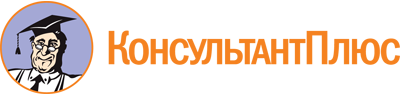 Приказ Минпросвещения России от 21.04.2021 N 192
"Об утверждении федерального государственного образовательного стандарта среднего профессионального образования по специальности 20.02.05 Организация оперативного (экстренного) реагирования в чрезвычайных ситуациях"
(Зарегистрировано в Минюсте России 26.05.2021 N 63627)Документ предоставлен КонсультантПлюс

www.consultant.ru

Дата сохранения: 16.12.2022
 Структура образовательной программыОбъем образовательной программы в академических часахОбщий гуманитарный и социально-экономический циклне менее 468Математический и общий естественнонаучный циклне менее 144Общепрофессиональный циклне менее 612Профессиональный циклне менее 1728Государственная итоговая аттестация216Общий объем образовательной программы:Общий объем образовательной программы:на базе среднего общего образования4464на базе основного общего образования, включая получение среднего общего образования в соответствии с требованиями федерального государственного образовательного стандарта среднего общего образования5940Код профессионального стандартаНаименование профессионального стандарта12.002Профессиональный стандарт "Специалист по приему и обработке экстренных вызовов", утвержденный приказом Министерства труда и социальной защиты Российской Федерации от 9 сентября 2015 г. N 618н (зарегистрирован Министерством юстиции Российской Федерации 1 октября 2015 г., регистрационный N 39086)Основной вид деятельностиТребования к знаниям, умениям, практическому опытуПрием экстренных вызовов (сообщений о происшествиях)знать:нормативные правовые акты и методические документы, регламентирующие прием и обработку экстренных вызовов в центре приема и обработки экстренных вызовов (далее - ЦОВ);формализованные классификаторы, применяемые в рамках приема и обработки экстренных вызовов в ЦОВ;основные сведения о транспортной инфраструктуре в зоне обслуживания ЦОВ;основные географические названия в зоне обслуживания ЦОВ;административно-территориальное деление Российской Федерации, субъекта Российской Федерации и в зоне обслуживания ЦОВ;названия и расположение основных мест массового пребывания людей, зон отдыха, водных объектов, опасных производственных объектов, расположенных в зоне обслуживания ЦОВ;правила русской письменной и устной речи;основы паралингвистики;основы психологии детского возраста, психологии лиц старшего возраста и маломобильных групп граждан;основные психологические состояния пострадавших и потерпевших; психологические особенности поведения населения при чрезвычайных ситуациях и чрезвычайных происшествиях;основы конфликтологии;этические нормы общения, речевой и деловой этикет;правила электробезопасности при использовании средств телекоммуникации, применяемых для приема экстренных вызовов;уметь:идентифицировать язык абонента, если абонент разговаривает на одном из иностранных языков, входящих в перечень языков, обслуживаемых ЦОВ;выбирать алгоритм опроса заявителя в зависимости от типа происшествия и следовать ему;кратко и понятно формулировать вопросы для получения информации, находить понятные заявителю формулировки, задавать наводящие вопросы;оценивать и учитывать психологическое состояние заявителя, корректно противостоять психологическому давлению с его стороны;использовать невербальные атрибуты речи: интонацию, темп, силу голоса;определять адрес (место) происшествия со слов заявителя и/или с использованием систем позиционирования, электронных и печатных карт, по ориентирам и объектам;использовать резервные информационные ресурсы, хранимые в печатном виде (при сбоях в работе аппаратно-программных средств);пользоваться топографической картой для определения района возможного местонахождения потерявшегося человека;формулировать данные для регистрации происшествия на основании полученной от заявителя информации, не допуская собственной интерпретации полученных сведений;фиксировать одновременно с опросом заявителя сведения по существу вызова, характеристики происшествия, адрес (место) чрезвычайного события, контактные данные заявителя;использовать аппаратно-программные средства, применяемые для приема экстренных вызовов;управлять вызовом с использованием функциональных возможностей телефонии;набирать текст на клавиатуре со скоростью не менее 100 символов в минуту;иметь практический опыт в:приеме экстренных вызовов.Оповещение экстренных оперативных и аварийно-восстановительных служб, служб жизнеобеспечения населения и единых дежурно-диспетчерских служб о происшествиизнать:нормативные правовые акты и методические документы, регламентирующие прием и обработку экстренных вызовов в ЦОВ;основные нормативные правовые акты, регламентирующие деятельность ЭОС, АВС и ЕДДС;перечень ЭОС, АВС и ЕДДС, их назначение, структуру, функции, территориальную ответственность;соглашения и регламенты информационного взаимодействия структур, участвующих в обеспечении безопасности, в зоне обслуживания ЦОВ;формализованные классификаторы, применяемые в рамках приема и обработки экстренных вызовов в ЦОВ;перечень общественных волонтерских организаций, которые могут быть привлечены к поисково-спасательным операциям (при наличии);правила русской письменной и устной речи;правила электробезопасности при использовании средств телекоммуникации, применяемых для приема экстренных вызовов;уметь:определять с учетом типа происшествия перечень ЭОС, АВС и ЕДДС, подлежащих оповещению;определять административно-территориальную принадлежность адреса (места) происшествия для оповещения ЭОС, АВС и ЕДДС;формулировать сообщение о происшествии для оповещения ЭОС, АВС и ЕДДС;использовать аппаратно-программные средства для оповещения ЭОС, АВС, ЕДДС и других служб о происшествии;использовать средства телекоммуникации для оповещения ЭОС, АВС и ЕДДС о происшествии (в случае сбоя работы аппаратно-программных средств);управлять вызовом с использованием функциональных возможностей телефонии;находить контактные данные дежурно-диспетчерских служб ЭОС и АВС, ЕДДС (при сбое аппаратно-программных средств);использовать контактные данные общественных волонтерских организаций, которые могут быть привлечены к поисково-спасательным операциям (при наличии);управлять речевым взаимодействием, в том числе в ситуациях, когда участниками коммуникации являются несколько человек;набирать текст на клавиатуре со скоростью не менее 100 символов в минуту;иметь практический опыт в:оповещении ЭОС, АВС и ЕДДС о происшествии.Оказание справочно-консультативной помощи заявителямзнать:нормативные правовые акты и методические документы, регламентирующие прием и обработку экстренных вызовов в ЦОВ;структуру и порядок использования применяемых в работе электронных и иных справочно-информационных ресурсов;типовой перечень поводов для оказания справочно-консультативной помощи и соответствующих им справочно-информационных ресурсов, применяемых для поиска информации;содержание рекомендаций по правилам поведения заявителя на месте происшествия и соответствующих им методических документов;перечень общественных поисково-спасательных организаций, которые могут быть привлечены для предоставления заявителю специальной справочной информации и/или специальных рекомендаций (при наличии);правила русской письменной и устной речи;этические нормы общения, речевой и деловой этикет;правила электробезопасности при использовании средств телекоммуникации, применяемых для приема экстренных вызовов;уметь:кратко и понятно формулировать информацию, передаваемую заявителю;оценивать и учитывать психологическое состояние заявителя;использовать невербальные атрибуты речи: интонацию, темп, силу голоса;использовать средства телекоммуникации, применяемые для справочно-консультативной помощи заявителя;управлять вызовом с использованием функциональных возможностей телефонии;использовать аппаратно-программные средства для поиска информации, необходимой заявителю;использовать резервные информационные ресурсы, хранимые в печатном виде (при сбоях в работе аппаратно-программных средств);пользоваться топографической картой для содействия в ориентировании потерявшемуся человеку;использовать контактные данные общественных поисково-спасательных организаций, которые могут быть привлечены для предоставления заявителю специальной справочной информации и/или специальных рекомендаций (при наличии);управлять речевым взаимодействием, в том числе в ситуациях, когда участниками коммуникации являются несколько человек;набирать текст на клавиатуре со скоростью не менее 100 символов в минуту;иметь практический опыт в:оказании справочно-консультативной помощи заявителям.